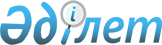 О внесении дополнения в постановление акимата Северо-Казахстанской области от 2 октября 2007 года № 227 "Об утверждении Правил по ведению порядка присвоения наименований и переименования составных частей населенного пункта, требования к присвоению порядковых номеров земельным участкам, зданиям и сооружениям на территории Северо-Казахстанской области"
					
			Утративший силу
			
			
		
					Постановление акимата Северо-Казахстанской области от 7 октября 2009 года N 251. Зарегистрировано Департаментом юстиции Северо-Казахстанской области 2 ноября 2009 года N 1725. Утратило силу - постановлением акимата Северо-Казахстанской области от 23 ноября 2012 года N 335

      Сноска. Утратило силу - постановлением акимата Северо-Казахстанской области от 23.11.2012 N 335      В соответствии с подпунктом 21-3) пункта 1 статьи 27 Закона Республики Казахстан от 23 января 2001 года № 148 «О местном государственном управлении и самоуправлении в Республике Казахстан», статьей 28 Закона Республики Казахстан от 24 марта 1998 года № 213 «О нормативных правовых актах» акимат области ПОСТАНОВЛЯЕТ:



      1. Внести в постановление акимата области от 2 октября 2007 года № 227 «Об утверждении Правил по ведению порядка присвоения наименований и переименования составных частей населенного пункта, требования к присвоению порядковых номеров земельным участкам, зданиям и сооружениям на территории Северо-Казахстанской области» (зарегистрировано департаментом юстиции Северо-Казахстанской области 6 ноября 2007 года № 1657, опубликовано в газетах «Солтүстік Қазақстан» и «Северный Казахстан» 30 ноября 2007 года) следующее дополнение:

      раздел 1 дополнить главой 8 следующего содержания:

      «Глава 8. Перечень необходимых документов

      72-1. Лица, заинтересованные в присвоении или изменении адреса объекта недвижимости обращаются с заявлением в исполнительные органы по делам архитектуры районов и города Петропавловска.

      72-2. К заявлению для физических лиц прилагаются следующие документы: удостоверение личности (копия), свидетельство налогоплательщика (копия), правоудостоверяющие документы на земельный участок, здание, сооружение (нотариально заверенные копии), технический паспорт на строение, сооружение (копия), ситуационная схема расположения объекта (копия).

      72-3. К заявлению для юридических лиц прилагаются следующие документы: свидетельство регистрации юридического лица (копия), свидетельство налогоплательщика (копия), правоудостоверяющие документы на земельный участок, здание, сооружение (нотариально заверенные копии), технический паспорт на строение, сооружение (копия), ситуационная схема расположения объекта (копия).

      72-4. Сроки рассмотрения заявления не должны превышать 10 дней с момента подачи заявления».



      2. Контроль за исполнением настоящего постановления возложить на заместителя акима области Чжена А.М.



      3. Настоящее постановление вводится в действие по истечении десяти календарных дней после дня его первого официального опубликования.      Аким области                               С. Билялов
					© 2012. РГП на ПХВ «Институт законодательства и правовой информации Республики Казахстан» Министерства юстиции Республики Казахстан
				